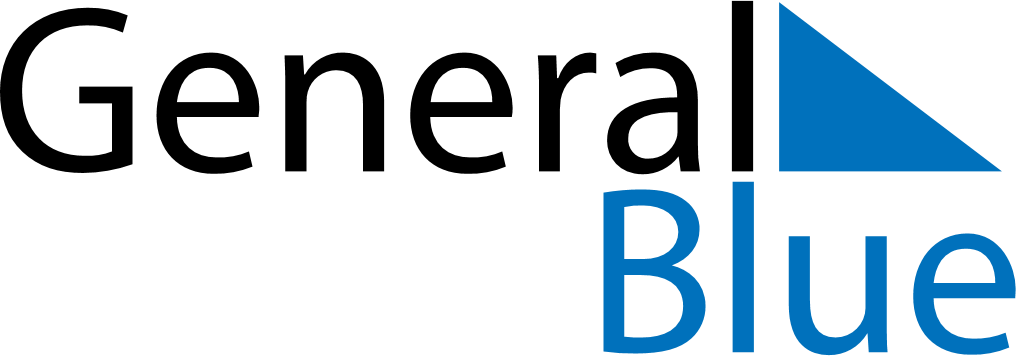 December 2022December 2022December 2022KenyaKenyaMONTUEWEDTHUFRISATSUN123456789101112131415161718Jamhuri Day19202122232425Christmas Day262728293031Boxing DayChristmas Day (substitute day)